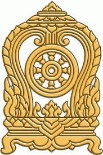 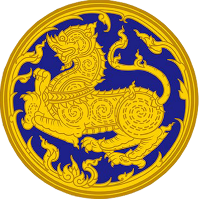  บันทึกความเข้าใจ (MOU)กรอบความร่วมมือการส่งเสริม และสนับสนุนด้านการศึกษาจากองค์กรปกครองส่วนท้องถิ่นของสถานศึกษา สังกัดสำนักงานคณะกรรมการการศึกษาขั้นพื้นฐาน จังหวัดเพชรบูรณ์ระหว่าง ............................................................................. และสำนักงานเขตพื้นที่การศึกษา...................*********************************	บันทึกความเข้าใจฉบับนี้ จัดทำขึ้น ณ .................................................................................................... จังหวัดเพชรบูรณ์ เมื่อวันที่ ....................................... ระหว่าง ..................................................................................... โดยนายก............................................................................................. และสำนักงานเขตพื้นที่การศึกษาประถมศึกษา........................................... โดยผู้อำนวยการสำนักงานเขตพื้นที่การศึกษา..................................................................	ทั้งสองฝ่ายตกลงร่วมมือกันกำหนดกรอบความร่วมมือการส่งเสริมและสนับสนุนด้านการศึกษาจากองค์กรปกครองส่วนท้องถิ่น เพื่อเป็นกรอบในการส่งเสริมและสนับสนุนด้านการศึกษาจากองค์กรปกครอง
ส่วนท้องถิ่น ของสถานศึกษาสังกัดสำนักงานคณะกรรมการการศึกษาขั้นพื้นฐาน ในจังหวัดเพชรบูรณ์ โดยมีสาระสำคัญดังนี้ 	1. ประเภทหรือรายการที่ขอรับการสนับสนุน ได้แก่ 		1.1 ด้านวิชาการ เพื่อนำไปใช้ในการจัดกิจกรรมพัฒนาการศึกษาการจัดหาสื่อ เทคโนโลยีและนวัตกรรมเพื่อเสริมการเรียนรู้และทักษะของผู้เรียนที่สอดคล้องกับทักษะในศตวรรษที่ 21 			1.2 ด้านอาคารสถานที่ เพื่อนำไปใช้ในการพัฒนา ปรับปรุงสถานศึกษาให้เกิดความพร้อมใน               การจัดกิจกรรมการเรียนการสอน โดยผู้ขอรับเงินอุดหนุนต้องสมทบงบประมาณของสถานศึกษาไม่น้อยกว่าร้อยละ 25 ของค่าใช่จ่ายโครงการ	2. ประเภทหรือรายการที่ขอรับการสนับสนุน ต้องมีความสอดคล้องกับจุดเน้นการจัดการศึกษา                 ตามแผนพัฒนาการศึกษาจังหวัดเพชรบูรณ์ ระยะที่ 1 (พ.ศ.2563-2565) ประกอบด้วย 		2.1 การสืบสานศาสตร์พระราชา พระบรมราโชบายและพระราชดำริด้านการศึกษา            		2.2 การจัดการศึกษาเพื่อการมีงานทำ ยกระดับความสามารถในการแข่งขันและการพัฒนาจังหวัด                  		2.3 การส่งเสริมการเรียนรู้ภาษาอังกฤษเพื่อการสื่อสาร 		2.4 การอ่านออกเขียนได้และอ่านหนังสือแตก               		2.5 การส่งเสริมคุณลักษณะผู้เรียนตามอัตลักษณ์ของจังหวัดเพชรบูรณ์ (ลูกพ่อขุนผาเมือง เสียสละ กล้าหาญ ชาญฉลาด) 		2.6 การเพิ่มคุณภาพการศึกษาด้วยนวัตกรรมและเทคโนโลยีที่ทันสมัยสอดคล้องกับศตวรรษที่ 21  /3. ประเภท…- 2 -	3. รายการที่ขอรับการสนับสนุน ต้องเกิดจากความต้องการของสถานศึกษา และไม่ซ้ำซ้อนกับงบประมาณที่สำนักงานคณะกรรมการการศึกษาขั้นพื้นฐานจัดให้ หรือจัดให้แต่ยังขาดแคลนหรือไม่เพียงพอต่อความจำเป็นของสถานศึกษาและสำนักงานเขตพื้นที่การศึกษา	4. สถานศึกษา จะต้องเสนอรายละเอียดแผนงาน/โครงการ/กิจกรรม ในการดำเนินการขอรับ              การสนับสนุนอย่างชัดเจน ถูกต้องตามระเบียบ หลักเกณฑ์ และวิธีการที่กระทรวงมหาดไทยกำหนด โดยโครงการ           ที่เสนอขอการสนับสนุนให้ระบุเป้าหมายและตัวชี้วัดที่ชัดเจน สามารถชี้วัดความสำเร็จของผลผลิต (output) และผลที่คาดว่าจะได้รับ (Outcome) ภายหลังสิ้นสุด โครงการ/ปีงบประมาณ/ปีการศึกษา 	5. แผนงาน/โครงการ/กิจกรรม ต้องไม่มีลักษณะที่ผูกพันงบประมาณราชการ หรือต่อเนื่องในระยะยาว	6. สำนักงานเขตพื้นที่การศึกษา ต้องดำเนินการพิจารณากลั่นกรองและจัดลำดับความสำคัญของโครงการที่ขอรับการสนับสนุนจากสถานศึกษาในสังกัด โดยมีผู้แทนจากองค์กรปกครองส่วนท้องถิ่นที่จะ                       ให้การสนับสนุนเข้าร่วมการพิจารณาด้วย 	7. สถานศึกษาที่ได้รับการสนับสนุนงบประมาณ ไม่ดำเนินการตามขั้นตอน หรือหลักเกณฑ์ และวิธีการ   ที่กระทรวงมหาดไทยกำหนด ขอสงวนสิทธิ์ที่จะไม่พิจารณาสนับสนุนงบประมาณ ทั้งนี้ให้อยู่ในดุลยพินิจขององค์กรปกครองส่วนท้องถิ่น 	8. สถานศึกษาที่ได้รับการสนับสนุนต้องรายงานผลการดำเนินงานตามที่ผู้ให้การสนับสนุนกำหนด          ทั้งรูปแบบเอกสารและสื่อดิจิทัล พร้อมเผยแพร่และประชาสัมพันธ์ความร่วมมือต่อสาธารณะ สื่อสังคมออนไลน์	9. องค์กรปกครองส่วนท้องถิ่น แต่งตั้งคณะทำงานติดตามและประเมินผลการดำเนินการตามหลักเกณฑ์และวิธีปฏิบัติการที่กำหนดตามระเบียบกระทรวงมหาดไทย ว่าด้วยเงินอุดหนุนขององค์กรปกครองส่วนท้องถิ่น พ.ศ. 2559 หรือระเบียบที่มีการแก้ไขเพิ่มเติมและระเบียบอื่นที่เกี่ยวข้องในลักษณะเดียวกัน โดยดำเนินการประเมินผลเมื่อสิ้นสุดโครงการแล้ว 1 ปี หรือ 1 ภาคการศึกษา 			10. กรอบความร่วมมือการส่งเสริมและสนับสนุนด้านการศึกษาจากองค์กรปกครองส่วนท้องถิ่นฉบับนี้                  ใช้สำหรับการขอรับการส่งเสริมและสนับสนุน ปีงบประมาณ พ.ศ. 2565 	บันทึกความเข้าใจนี้ ทำขึ้นสองฉบับมีความถูกต้องตรงกัน โดยมอบให้………………………………………………หนึ่งฉบับ และให้สำนักงานเขตพื้นที่การศึกษาหนึ่งฉบับ ซึ่งทั้งสองฝ่ายได้อ่านและมีความเข้าใจข้อความ              โดยตลอดแล้ว จึงได้ลงลายมือชื่อไว้เป็นสำคัญลงชื่อ......................................................................		  ลงชื่อ....................................................................         (…………………….…………………………………….)		                      (……………………………………………………..)ตำแหน่ง นายก..........................................................		  ตำแหน่ง ผู้อำนวยการสำนักงานเขตพื้นที่การศึกษา  								...........................................................         ลงชื่อ........................................................(พยาน)   	  	 ลงชื่อ.............................................. (พยาน)        (...................................................)			         (...................................................)ตำแหน่ง ..................................................       	        ตำแหน่ง ............................................................แนวทางการดำเนินงานส่งเสริมและสนับสนุนด้านการศึกษาจากองค์กรปกครองส่วนท้องถิ่นของสถานศึกษาสังกัดสำนักงานคณะกรรมการการศึกษาขั้นพื้นฐาน จังหวัดเพชรบูรณ์  ประจำปีงบประมาณ พ.ศ.2565ระดับสถานศึกษาระดับสำนักงานเขตพื้นที่การศึกษาระดับจังหวัดFlow chartขั้นตอนการขอรับการส่งเสริมและสนับสนุนด้านการศึกษาจากองค์กรปกครองส่วนท้องถิ่นของสถานศึกษาสังกัดสำนักงานคณะกรรมการการศึกษาขั้นพื้นฐาน จังหวัดเพชรบูรณ์ ประจำปีงบประมาณ พ.ศ.2565ลำดับรายการระยะเวลา1สถานศึกษา ศึกษาวิเคราะห์ ความจำเป็นและความต้องการ / หารือกับ อปท.ในพื้นที่ภายในเดือน ธันวาคม 25642สถานศึกษาจัดทำโครงการตามแบบที่กระทรวงมหาดไทยกำหนดภายในเดือน ธันวาคม 25643สถานศึกษาเสนอโครงการต่อคณะกรรมการสถานศึกษาขั้นพื้นฐานให้ความเห็นชอบภายในเดือน ธันวาคม 25644จัดส่งเอกสารโครงการพร้อมเอกสารแนบต่อสำนักงานเขตพื้นที่การศึกษา ได้แก่    1. หนังสือถึง ผู้อำนวยการสำนักงานเขตพื้นที่การศึกษา   2. หนังสือถึง นายกองค์กรปกครองส่วนท้องถิ่น   3. โครงการ เอกสารประกอบ คุณลักษณะและประมาณราคา    4. รายงานการประชุมคณะกรรมการสถานศึกษา ภายในเดือน ธันวาคม 25645. เมื่อได้รับการสนับสนุนงบประมาณ ให้สถานศึกษาดำเนินการจัดซื้อจัดจ้างตาม พ.ร.บ.การจัดซื้อจัดจ้างและการบริหารพัสดุภาครัฐ พ.ศ. ๒๕๖๐ และกฎหมายอื่นที่เกี่ยวข้องภายในเดือนกันยายน 25656.รายงานผลการจัดซื้อจัดจ้างต่อองค์กรปกครองส่วนท้องถิ่น ภายในเดือนตุลาคม 25657รายงานผลการดำเนินโครงการต่อคณะกรรมการสถานศึกษาขั้นพื้นฐานภายในเดือนตุลาคม 25658จัดทำรายงานผลสำเร็จ ผลสัมฤทธิ์จากการดำเนินงานตามโครงการ ตามแบบที่องค์ปกครองส่วนท้องถิ่นหรือกระทรวงมหาดไทยกำหนดและจัดทำสื่อเสนอผลการดำเนินงานต่อสาธารณะ/หน่วยงานตรวจสอบภายในเดือนพฤษภาคม 2566ลำดับรายการระยะเวลา1ประสานสถานศึกษาในสังกัดที่มีความประสงค์ขอรับการสนับสนุนทราบภายในเดือน ธันวาคม 25642รวมรวมโครงการจากสถานศึกษาในสังกัดภายในเดือน ธันวาคม 25643แต่งตั้งคณะกรรมการ/คณะทำงาน พิจารณากลั่นกรองและจัดลำดับโครงการของสถานศึกษา พร้อมจัดทำข้อมูลสารสนเทศเพื่อประกอบการพิจารณาระดับเขตพื้นที่การศึกษาภายในเดือน ธันวาคม 25644สำนักงานเขตพื้นที่การศึกษาพิจารณากลั่นกรองและจัดลำดับโครงการ โดยเชิญผู้แทน อปท. ที่จะให้การสนับสนุนเข้าร่วมภายในเดือน มกราคม 25655สำนักงานเขตพื้นที่การศึกษา จัดส่งเอกสารให้สำนักงานศึกษาธิการจังหวัด ได้แก่    1) งบหน้ารายชื่อโครงการของสถานศึกษาจัดเรียงลำดับความสำคัญ    2) รายงานการประชุมของคณะกรรมการพิจารณากลั่นกรอง ฯ       3) เอกสารโครงการของสถานศึกษา (ฉบับจริง) หมายเหตุ สำเนาโครงการเก็บไว้ที่สำนักงานเขตพื้นที่การศึกษาภายในเดือน มกราคม 25657. ประสานสถานศึกษาที่ได้รับการสนับสนุนเข้าร่วมการชี้แจงกับองค์กรปกครองส่วนท้องถิ่น และให้คำปรึกษาในการดำเนินงานจัดซื้อจัดจ้างให้ถูกต้องตามกฎหมาย กรกฎาคม - กันยายน 25658. ติดตามประเมินผลการใช้จ่ายเงินอุดหนุนและการดำเนินโครงการของสถานศึกษา ร่วมกับองค์กรปกครองสวนท้องถิ่นภายในกันยายน2566ลำดับรายการระยะเวลา1ประสานแนวทางให้สำนักงานเขตพื้นที่การศึกษาทราบภายในเดือนกันยายน 2564  2สำนักงานศึกษาธิการจังหวัด รวบรวมเอกสารโครงการที่ได้รับจากสำนักงานเขตพื้นที่การศึกษา พร้อมจัดทำรายละเอียดเสนอผู้มีอำนาจพิจารณาภายในเดือน กุมภาพันธ์ 25653สำนักงานศึกษาธิการจังหวัด เสนอโครงการต่อคณะอนุกรรมการบริหารราชการ           เชิงยุทธศาสตร์ภายในเดือน กุมภาพันธ์ 2565สำนักงานศึกษาธิการจังหวัด เสนอโครงการต่อคณะกรรมการศึกษาธิการจังหวัดภายในเดือน มีนาคม 25654สำนักงานศึกษาธิการจังหวัด จัดส่งโครงการพร้อมเอกสารประกอบ ที่ผ่านความเห็นชอบจากคณะกรรมการศึกษาธิการจังหวัด ให้องค์กรปกครองส่วนท้องถิ่นดำเนินการในส่วนที่เกี่ยวข้อต่อไปภายในเดือน เมษายน 25656ประสานสำนักงานเขตพื้นที่การศึกษาแจ้งสถานศึกษาที่ได้รับการสนับสนุนเข้าร่วมการชี้แจงกับองค์กรปกครองส่วนท้องถิ่นกรกฎาคม - กันยายน 25657รายงานผลการส่งเสริมสนับสนุนต่อคณะกรรมการศึกษาธิการจังหวัด ตุลาคม 2565 8ร่วมกับองค์กรปกครองสวนท้องถิ่นในการติดตามประเมินผลการใช้จ่ายเงินอุดหนุนและการดำเนินโครงการของสถานศึกษา ภายในกันยายน2566